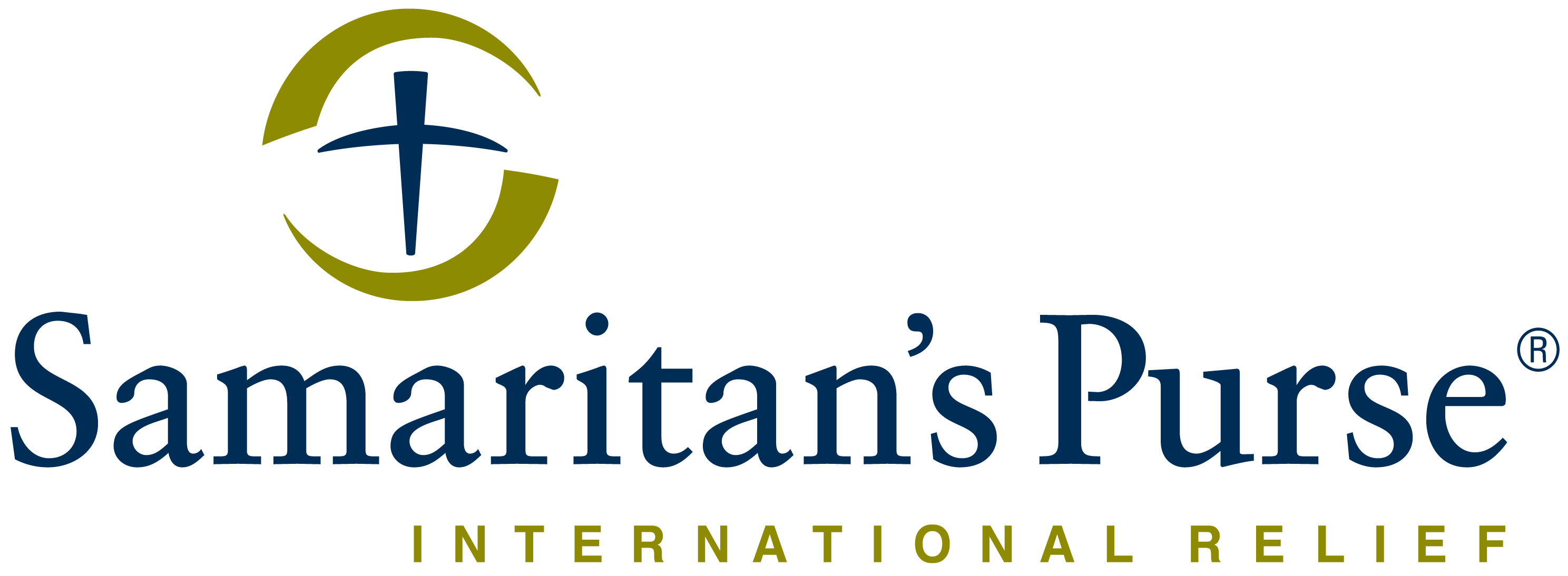 Franklin Graham PresidentREQUEST FOR QUOTE NOTICEDeadline for submission of bids February 5th, 2021 before 5:00pmFrom: Samaritan’s Purse.South Sudan, Hai Cinema next to Quality Hotel, Old Juba Town Road. E-mail: SouthSudanSealedBid@samaritan.org	Date: January 27th, 2021Subject:  PR YIJU 62905_ Security Service Provider-YidaSamaritan’s Purse wishes to contract a legally recognized service provider (company) for Supply of Security Service Provider in Yida as specified below;Manner of Submission:Please submit your tender in accordance with the requirements detailed below,  EitherBy hand delivery to Samaritan’s Purse Juba office, HAI CINEMA NEXT TO QUALITY HOTEL, JUBA TOWN ROAD in sealed enveloped clearly marked PR YIJU 62905_ Security Service Provider-YIDAOR By Email to the following address (Tender committee email): SouthSudanSealedBid@samaritan.org with formal bid & additional supporting documentation indicated below. The subject line should be YIJU 62905 Security Service Provider-YIDA Sealing and Marking of BidsThe Bidder shall enclose the bid in a plain envelope securely sealed, the envelope shall:Be addressed to the tender committee (see above e-mail address), Juba officeBear the bid reference number PR YIJU 62905_ Security Service Provider-YidaAnd subject of the bidNo other markings should be on the envelope.The bidder will drop the envelope into a tender box located at the Samaritan’s Purse office reception and shall register the company and name of the person dropping the envelope. If all envelopes are not sealed and marked as required, the tender committee will reject the bid during the review time. Bidders with questions regarding this notice should send them in writing to the email address: Copying SouthSudanSealedBid@samaritan.org  Responses will be posted to the NGO Forum for all bidders.Your bid should clearly indicate the following:Detailed specifications (if different from stipulated specifications):Limitations.Mode of payment, terms & conditions.Disqualification Criteria:Any Supplier that fails to attach the following documentation with bid will be disqualified immediately;Copy of valid tax clearance certificate.Copy of company incorporation certificate (Renewed). Make sure to submit both sides & stamped.The bid should have at least 12 months’ quote validity with clear delivery lead time.Currency of offer should be USD with clear terms of payment terms.Sign & Stamp Samaritans Purse tender code of conduct and return it alongside quotations.Copy of minimum three purchase orders or contracts that reflect delivering the same category of Security services to other organization since 2017 – 2021.   Conditions of bidding:Payment terms will be within 15-30 business days after receipt of goods and invoice, by Electronic bank transfer/checks.Business Contact details including President/Owners of the company.Samaritan’s Purse is not subject to VAT; therefore, all offers should be exclusive of VAT costs. NB: No tender documents are to be requested from the office. You only need to submit your quotation as instructed above.Should be legally registered company.With a track record or experience of Security Services in South Sudan. Ability and capacity to supply the specified work to Samaritan’s Purse Juba office SP field Office. If submitting in an EMAIL format, only bids submitted solely to SouthSudanSealedBid@samaritan.org  will be accepted.  Emailed Bids will be REJECTED if:Another Samaritan’s Purse email is in copySubmitted separately to any other party.Any coercive behaviour is suspected.Failure to meet selection criteria indicated below( Marked Red)     Terms & Conditions:SAMARITAN’S PURSE accepts no responsibility and is under no obligation to reimburse applicants for the costs associated with preparation of their applications;Time of delivery of service is very important; the service provider should therefore indicate a reasonable time for supply upon receiving of Purchase Order (PO) otherwise delay penalties will be strictly implemented and no time extension would be granted unless for reasons beyond the contractor’s control.SAMARITAN’S PURSE reserves the right to award the most qualified service provider (contractor) regardless of the lowest price submitted;SAMARITAN’S PURSE reserves the right to award to more than one bidder or to reject all applicants and cancel the solicitation at any time.Hai Cinema next to Quality HotelJuba, South Sudan"All we have comes from God and we give it out of His hand.”- 1 Chronicles 29:14b, Dutch Paraphrasewww.samaritanspurse.orgQtyUnitItem DescriptionUnit Cost (USD) Total Cost (USD)12MonthsProvision of security services at Yida base by 6 guards.  Annual Total amount in USD Annual Total amount in USD Annual Total amount in USD